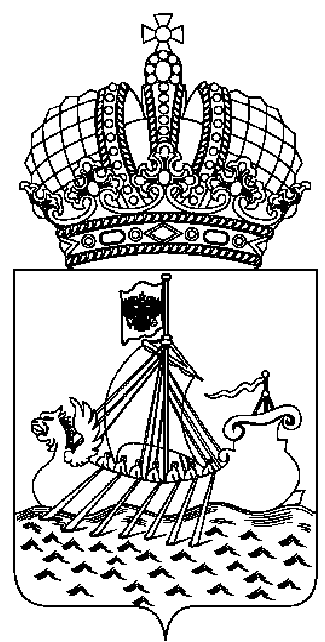 ДЕПАРТАМЕНТ ГОСУДАРСТВЕННОГОРЕГУЛИРОВАНИЯ ЦЕН И ТАРИФОВКОСТРОМСКОЙ ОБЛАСТИП О С Т А Н О В Л Е Н И Еот «18» декабря 2015 года	                                                    		 № 15/ 594Об утверждении производственной программы ООО «Облтеплоэнерго» в сфере горячего водоснабжения потребителям Хутор 1 Мая Самсоновского сельского поселения Костромского муниципального района на 2016 годВ соответствии с Федеральным законом от 7 декабря 2011 года № 416-ФЗ «О водоснабжении и водоотведении», постановлением Правительства Российской Федерации от 29 июля 2013 года № 641 «Об инвестиционных и производственных программах организаций, осуществляющих деятельность в сфере водоснабжения и водоотведения», и руководствуясь постановлением администрации Костромской области от 31 июля 2012 года № 313-а
«О департаменте государственного регулирования цен и тарифов Костромской области», департамент государственного регулирования цен и тарифов Костромской области ПОСТАНОВЛЯЕТ:1. Утвердить производственную программу ООО «Облтеплоэнерго» в сфере горячего водоснабжения (в закрытой системе горячего водоснабжения) потребителям Хутор 1 Мая Самсоновского сельского поселения Костромского муниципального района на 2016 год согласно приложению.2. Настоящее постановление вступает в силу с 1 января 2016 года.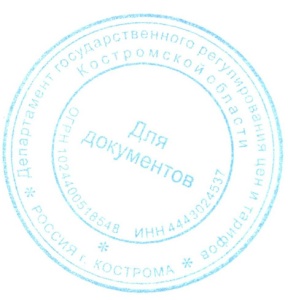 Директор департамента	          		                                  И.Ю.СолдатоваПРОИЗВОДСТВЕННАЯ ПРОГРАММАООО «Облтеплоэнерго» в сфере горячего водоснабжения (в закрытой системе горячего водоснабжения) потребителям Хутор 1 Мая Самсоновского сельского поселения Костромского муниципального района на 2016 годПаспорт производственной программы.II.  Перечень плановых мероприятий по ремонту объектов централизованных систем горячего водоснабженияIII. Планируемый объем подачи горячей водыIV. Объем финансовых потребностей, необходимых для реализации производственной программыг. – 90 тыс. руб.; V.  Плановые значения показателей  надежности, качества и  энергетической эффективности объектов централизованных систем горячего водоснабженияVI. Расчет эффективности производственной программы	Расчет эффективности производственной программы осуществляется путем сопоставления динамики изменения плановых значений показателей надежности, качества и энергетической эффективности объектов централизованных систем водоснабжения и (или) водоотведения и расходов на реализацию производственной программы в течение срока её действия.VII. Отчет об исполнении производственной программыОтчет об исполнении производственной программы за истекший год долгосрочного периода регулирования предоставляется ежегодно в срок до 1 марта года, следующего за регулируемым по форме, разработанной департаментом государственного регулирования цен и тарифов Костромской области.			                                          Приложение к постановлению департамента государственного регулирования цен и тарифов Костромской области от «18»  декабря  2015 г. № 15/594Регулируемая организация:Полное название: Общество с ограниченной ответственностью «Облтеплоэнерго» (ООО «Облтеплоэнерго»)Адрес:156007, г. Кострома, ул. Новосельская, Уполномоченный орган, утверждающий программу:Департамент государственного регулирования цен и тарифов Костромской областиАдрес:156005, Костромская область, г. Кострома, ул. Свердлова, 82-аПериод реализации производственной программыг.№п/пнаименование мероприятияед. изм.финансовые потребности на реализацию мероприятия, тыс. руб.график реализации мероприятий1.1Ремонт котлоагрегатов-4ед.тыс. руб.802016 г. 3 кв.1.2Ремонт  тепловой сети тыс. руб.102016 г. 2 кв.Всеготыс. руб.90№
п/пПоказатели производственной деятельностиЕд. измерения2016 г.1. Объем горячей водытыс. куб. м18,152.Объем горячей воды, используемой на собственные нуждытыс. куб. м2,273.Объем отпуска в сетьтыс. куб. м15,884.Объем потерьтыс. куб. м0,404.1Уровень потерь к объему отпущенной горячей воды%2,53%5.Объём реализации товаров и услуг, в том числе по потребителям:тыс. куб. м15,485.1-населениютыс. куб. м4,185.2-бюджетным потребителямтыс. куб. м11,305.3-прочим потребителямтыс. куб. м0,00№ п/пНаименование показателяплановое значение показателя на 2016 г.1. Показатели качества горячей воды1. Показатели качества горячей воды1. Показатели качества горячей воды1.1доля проб горячей воды в тепловой сети или в сети горячего водоснабжения, не соответствующих установленным требованиям по температуре, в общем объёме проб, отобранных по результатам производственного контроля качества горячей воды,  %0,01.2доля проб горячей воды в тепловой сети или в сети горячего водоснабжения,  не соответствующих установленным требованиям (за исключением температуры), в общем объёме проб, отобранных по результатам производственного контроля качества горячей воды %0,02. Показатели надежности и бесперебойности водоснабжения2. Показатели надежности и бесперебойности водоснабжения2. Показатели надежности и бесперебойности водоснабжения2.1количество перерывов в подаче воды, зафиксированных в местах исполнения обязательств организацией, осуществляющей горячее водоснабжение, по подаче горячей воды, возникших в результате аварий, повреждений и иных технологических нарушений на объектах горячего водоснабжения, принадлежащих организации, осуществляющей горячее водоснабжение, в расчёте на протяжённость водопроводной сети в год (ед,/км.)03. Показатели энергетической эффективности объектов централизованной системы горячего водоснабжения3. Показатели энергетической эффективности объектов централизованной системы горячего водоснабжения3. Показатели энергетической эффективности объектов централизованной системы горячего водоснабжения3.1доля потерь воды в централизованных системах водоснабжения при транспортировке в общем объеме воды, поданной в водопроводную сеть, %2,53%3.2Удельное количество тепловой энергии, расходуемое на подогрев горячей воды (Гкал/куб.м.) 0,0573